Lesson 5.3  Exponential ModelsGoal:  Apply exponential models to analyze and predict behaviour of real-world situationsExponential ModelsRepresent quantities that change at a constant _______________________ rate (quantities are ____________ by a fixed amount at regular intervals.In a table of values, the ________________ / ________________ factors are equalThe graph resembles an _______________________________ curveThe equation is written in the form _____________________ where ______ is the initial value and 
______ is the growth/decay factor.  Notice that the exponent is the ________________________Growth/Decay FactorsIn an exponential equation, , the growth/decay factor is given by the value of b EXAMPLE 1	Determine the growth or decay rate in each of the following: 					b)  EXAMPLE 2	Which models represent exponential relations?  Comparing Pairs of Exponential Relations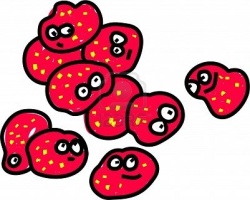 Compare the initial value and compare the growth/decay factorEXAMPLE 3	The equations of two colonies of bacteria are shown below.	Colony A:  		Colony B:  Use a graphing calculator to graph both equations.  You will need to change window settings as shown (press WINDOW).  Describe how the two graphs compare.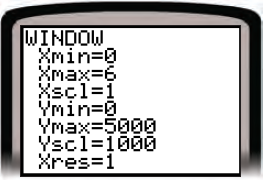 How would the graph for Colony A change if there were 200 bacteria initially?Fitting an Exponential Model to DataWe can use ____________________________________________ to model data that appear lie along an exponential curve and produce a ____________________ of best fitEXAMPLE 4	  Use a graphing calculator  to determine the exponential relation  that best fits the data above, where x is the number of years since 1921 and y is the population of British Columbia in millions.What do the values of a and b represent in this situation?Estimate the population of British Columbia in 1985.Practice:  Page 315 #2 – 7, *8, *11, *12		*technology needed for questions marked with an asteriskIf b > 1, the relation is ____________________Growth factor = 1 + growth rateGrowth rate = growth factor – 1If 0 < b < 1, the relation is ___________________Decay factor = 1 – decay rateDecay rate = 1 – decay factor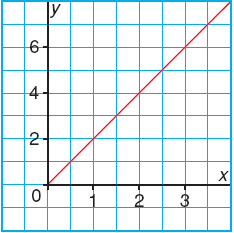 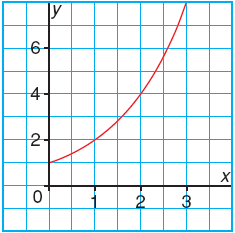 Year192119311941195119611971198119912001B.C. Population(millions)0.520.690.821.171.632.182.823.374.08